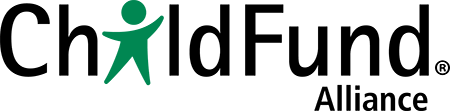 Child-friendly Accountability Toolbox – Module 1, p. 18Risk Assessment and Mitigation TemplateStep 1: Identifying and assessing the risksStep 1: Identifying and assessing the risksStep 1: Identifying and assessing the risksStep 2: Risk mitigationStep 2: Risk mitigationStep 2: Risk mitigationIdentify the activity What are the risks associated with each activity?Asses the risk (likelihood and impact)If the risk is too high, what can be done to reduce or remove the risk?Who will take this action? When?Now that the mitigation strategy is in place, what is the risk (likelihood and impact)?